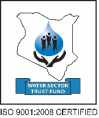 Water Sector Trust FundRapid Assessment Tool for SafiSan ProjectsIntroductionThe purpose of this Rapid Assessment Tool is to enable the Water Sector Trust Fund (WSTF) to carry out a more in-depth appraisal of the Funding Applications (Project Proposals) prepared by the Water Service Providers (WSPs) for the UBSUP programme (Up-scaling Basic Sanitation for the Urban poor).The Rapid Assessment Tool can be used during or after the completion of the Field Appraisal, for which a separate tool was developed (“UBSUP Field Appraisal Form”).  It is important to mention that the SafiSan-UBSUP Android application can be used to carry out a comprehensive water supply and sanitation analysis of the entire proposed project area. The focus of the Rapid Assessment Tool is to enable the Water Services Provider and the WSTF to make informed decisions regarding:The proposed project area 						  (see Table 1)The current sanitation situation and the choice of SafiSan toilets    (see Table 2)Toilet emptying and sludge transport and disposal			  (see Table 3)Demand for decentralised treatment 				  (see Table 4)Capacity and demand for (existing) centralised treatment  	  (see Table 5)Table 6 Version: 2.0
Last Update: August 2017Area AssessmentSanitation & toilets assessment Emptying and transport assessmentDecentralised treatment assessment Decentralised treatment assessment (continued)Centralised treatment assessment Conclusion and recommendations No.IssueObservation1Does the size (in terms of population) of the area warrant the awarding of the proposed project? 2(If not) are there neighbouring suitable areas where excess SafiSan toilets can be sold? (200 toilets during Phase 1, 300 toilets during Phase 2, etc.).3Is there in the proposed project area a substantial market for SafiSan toilets? 4What are the most common habitation patterns in the proposed project area (single dwellings, blocks of flats, plots with various dwellings, etc.). 5Are most plots and toilets accessible for emptying services, maintenance and repair?6(If several areas are proposed) How can we prioritise these areas in terms of current sanitation situation, expected toilet sales, emptying & transport capacity, treatment capacity or demand for treatment services?  No.IssueObservation1Which types of toilets and sanitation practices are found in the project area? 2What is the main type of toilet in the area? (toilets & practices mix)3How can the current sanitation situation in the area be described? (very good, good, fair, poor, very poor). 4Which types of SafiSan toilets are likely to be sold successfully?5How many SafiSan toilets can be expected to be sold in the project area?  6Which types of toilets and sanitation practices are found in the project area? No.IssueObservation1Do area residents currently (before the project) have access to toilet emptying services? 2Do are resident make use of emptying services? 3How are toilets emptied and how is sludge transported?4Where do emptiers currently (before the project) dispose of the contents of toilets? 5Is there need for creating additional emptying and transport capacity (e.g. through the creation and training of Sanitation Teams)?  6Is there need to introduce and scale-up the SafiSan SaniGo? 7Is there likely to be a demand for toilet emptying and sludge transport services from outside the proposed project area (e.g. vacuum tanker trucks servicing other areas)? 8Is there likely to be a demand for the emptying and transport services, provided by Sanitation Teams, from outside the project area? 9Do area residents currently (before the project) have access to toilet emptying services? No.IssueObservation1Is there sufficient demand, within the project area, for decentralised treatment services?2(If not) Are there neighbouring areas (preferably areas which can be serviced by Sanitation Teams) that could provide the sludge needed to improve the operation of the DTF?  3What is the expected demand in terms of type of treatment (and required facility) based on the current and expected mix of toilets (e.g. traditional pit latrines, VIPs, UDDTs) and the types of sludge they produce? 4Is there likely to be a demand for treatment services emerging from outside the proposed project area (e.g. vacuum tanker trucks servicing other areas)? 5Are there neighbouring areas with sustainable treatment capacity that may lead to the decision not to construct a DTF?  (consider distance, transport requirements and capacity).6Is the site well chosen (appropriate) in terms of (1)  town planning, (2) landownership,  (3) legal constraints, (4) access, (5) environmental concerns, (5) size, (6) surrounding habitations, (7) topography, (8) wastewater disposal, (8)  proximity to the market for treatment services)?7(If not) Are there alternative sites that should be considered? 8Is there sufficient demand, within the project area, for decentralised treatment services?No.IssueObservation9(If not) Are there neighbouring areas (preferably areas which can be serviced by Sanitation Teams) that could provide the sludge needed to improve the operation of the DTF?  10What is the expected demand in terms of type of treatment (and required facility) based on the current and expected mix of toilets (e.g. traditional pit latrines, VIPs, UDDTs) and the types of sludge they produce? 11Is there likely to be a demand for treatment services emerging from outside the proposed project area (e.g. vacuum tanker trucks servicing other areas)? 12Are there neighbouring areas with sustainable treatment capacity that may lead to the decision not to construct a DTF?  (consider distance, transport requirements and capacity).13Is the site well chosen (appropriate) in terms of (1)  town planning, (2) landownership,  (3) legal constraints, (4) access, (5) environmental concerns, (5) size, (6) surrounding habitations, (7) topography, (8) wastewater disposal, (8)  proximity to the market for treatment services)?No.IssueObservation1What is the capacity of the sewage treatment works? 2Are the sewage treatment works fully operational? 3What is the quality of the effluent which is discharged in the environment? (Please ask for effluent characteristics based on laboratory test results)4Can the existing treatment facility be used to cater for the sludge [existing toilets and SafiSan toilets (linked to the sewer of UDDTs)].5What is the capacity of the sewage treatment works? 6Are the sewage treatment works fully operational? No.IssueObservation1234567891011